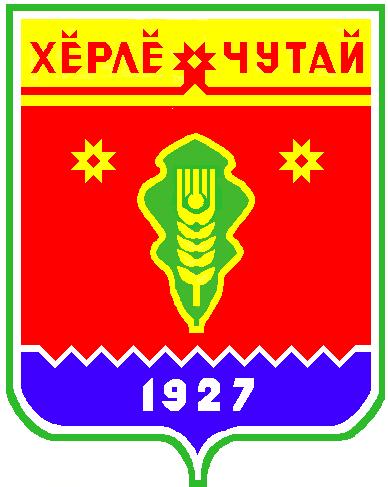 Решение Собрания депутатов Атнарского сельского поселения«Об избрании председателя  Собрания депутатов Атнарского сельского поселения Красночетайского района Чувашской Республики»от  18.09.2020 г.№1Собрание депутатов Атнарского сельского поселенияРЕШИЛО:Рассмотрев предложения кандидатур на должность председателя Собрания депутатов Атнарского сельского поселения Красночетайского района Чувашской Республики,  Собрание депутатов Атнарского сельского поселения Красночетайского района Чувашской Республики решило:1.Избрать председателем Собрания депутатов Атнарского сельского поселения Красночетайского района Чувашской Республики Башкирова Александра Викторовича.2. Настоящее решение вступает в силу с момента его принятия.Председатель Собрания депутатов Атнарского сельского поселенияКрасночетайского района Чувашской Республики                                     А.В.БашкировРешение Собрания депутатов Атнарского сельского поселения  «О возложении исполнения обязанностей главы Атнарского сельского поселения Красночетайского  района Чувашской Республики на ведущего специалиста – эксперта   администрации Атнарского  сельского поселения Красночетайского района Чувашской Республики на период до вступления в должность избранного главы  Атнарского сельского поселения Красночетайского  района Чувашской Республики»от  18.09.2020 г.№2Собрание депутатов Атнарского сельского поселенияРЕШИЛО:В соответствии с Федеральным законом от 06.10.2003 г. № 131-ФЗ «Об общих принципах организации местного самоуправления в Российской Федерации», Законом  Чувашской Республики от 18.10.2004 г. № 19 «Об организации местного самоуправления в Чувашской Республике» и Уставом  Атнарского сельского поселения Красночетайского района Чувашской Республики,  в связи с истечением срока полномочий  представительного органа Атнарского сельского поселения Красночетайского  района Чувашской Республики  сложить полномочие главы  Атнарского сельского поселения Красночетайского района Чувашской Республики Наумовой Альбины Анатольевны  с 18.09.2020 года, Собрание депутатов  Атнарского сельского поселения Красночетайского района Чувашской Республики решило:          1. Возложить исполнение обязанностей главы Атнарского сельского поселения Красночетайского района Чувашской Республики на период до вступления в должность избранного главы  Атнарского сельского поселения Красночетайского района Чувашской Республики на ведущего специалиста – эксперта администрации Атнарского сельского поселения Красночетайского района Чувашской Республики  Михопарову Анастасию Александровну с  21.09.2020 года.2. Настоящее решение опубликовать в периодическом печатном издании «Вестник Атнарского сельского поселения» и разместить на сайте администрации  Атнарского сельского поселения Красночетайского  района Чувашской Республики. Председатель Собрания депутатов Атнарского сельского поселенияКрасночетайского района Чувашской Республики                                     А.В.БашкировРешение Собрания депутатов Атнарского сельского поселения«Об избрании заместителя председателя  Собрания депутатов Атнарского сельского поселения Красночетайского района Чувашской Республики»от  18.09.2020 г.№3Собрание депутатов Атнарского сельского поселенияРЕШИЛО:Рассмотрев предложения кандидатур на должность заместителя председателя Собрания депутатов Атнарского сельского поселения Красночетайского района Чувашской Республики,  Собрание депутатов Атнарского сельского поселения Красночетайского района Чувашской Республики решило:1.Избрать заместителем председателя Собрания депутатов Атнарского сельского поселения Красночетайского района Чувашской Республики Лаптева Юрия Серафимовича.2. Настоящее решение вступает в силу с момента его принятия.Председатель Собрания депутатов Атнарского сельского поселенияКрасночетайского района Чувашской Республики                                     А.В.БашкировРешение Собрания депутатов Атнарского сельского поселения«О постоянных комиссиях Собрания депутатов Атнарского сельскогопоселения Красночетайского района Чувашской Республики четвертого созыва»от  18.09.2020 г.№4Собрание депутатов Атнарского сельского поселенияРЕШИЛО:        Руководствуясь Регламентом Собрания депутатов Атнарского  сельского поселения Красночетайского района Чувашской Республики третьего созыва  Собрание депутатов Атнарского  сельского поселения Красночетайского района Чувашской Республики РЕШИЛО: Создать постоянные комиссии Собрания депутатов Атнарского сельского поселения Красночетайского района Чувашской Республики: 1.  По бюджету и экономике в составе  комиссии:     -Башкирова А.В.;     -Лаптева Ю.С.;      -Абаськина Г.В.2.  По законности и правопорядку  в составе комиссии:    - Ванягина П.И.;    - Волкову Е.Н.;    - Куропаткина А.Н.;     - Сорокина В.И.3.  По социальным вопросам в составе комиссии:    - Туйманкиу С.Л.;    - Егорова А.В.;    - Орлову Р.П.;    - Степанову О.С. Председатель Собрания депутатов Атнарского сельского поселенияКрасночетайского района Чувашской Республики                                     А.В.БашкировРешение Собрания депутатов Атнарского сельского поселения«О регламенте Собрания депутатов Атнарского сельского поселения Красночетайского района  Чувашской Республики четвертого  созыва»от  18.09.2020 г.№5Собрание депутатов Атнарского сельского поселенияРЕШИЛО:Руководствуясь гл. 35 Федерального закона от 06.10.2003 №131 «Об общих принципах организации местного самоуправления в Российской Федерации», ст.30 Закона Чувашской Республики  от 18.10.2004 г. № 19 «Об организации местного самоуправления в Чувашской Республике»  Собрание депутатов Атнарского сельского поселения Красночетайского района Чувашской Республики                                                                      РЕШИЛО:              Утвердить регламент Собрания депутатов  Атнарского сельского поселения Красночетайского района Чувашской Республики третьего созыва  (приложение №1). Председатель Собрания депутатов Атнарского сельского поселенияКрасночетайского района                                                                 А.В.Башкиров   Утвержден решением  Собрания депутатовАтнарского сельского поселенияот 18.09.2020г № 5РЕГЛАМЕНТСОБРАНИЯ ДЕПУТАТОВАТНАРСКОГО  СЕЛЬСКОГО ПОСЕЛЕНИЯОБЩИЕ ПОЛОЖЕНИЯСтатья 11. Собрание депутатов Атнарского сельского поселения является представительным органом местного самоуправления. Собрание депутатов Атнарского сельского поселения состоит из депутатов, избранных на муниципальных выборах. 2. Собрание депутатов Атнарского  сельского поселения обладает правами юридического лица. Статья 21. Деятельность Собрания депутатов Атнарского  сельского поселения основывается на принципах коллективного и свободного обсуждения и решения вопросов. 2. Собрание депутатов Атнарского сельского поселения руководствуется в своей деятельности Конституцией Российской Федерации, федеральными конституционными законами, федеральными законами, Конституцией Чувашской Республики, законами Чувашской Республики, Уставом поселения, муниципальными правовыми актами муниципального района, муниципальными правовыми актами поселения и настоящим Регламентом.РАЗДЕЛ 1. СТРУКТУРА СОБРАНИЯ ДЕПУТАТОВАТНАРСКОГО СЕЛЬСКОГО ПОСЕЛЕНИЯГЛАВА 1. ПРЕДСЕДАТЕЛЬ СОБРАНИЯ ДЕПУТАТОВ АТНАРСКОГО  СЕЛЬСКОГО ПОСЕЛЕНИЯ. ЗАМЕСТИТЕЛЬ ПРЕДСЕДАТЕЛЯ СОБРАНИЯ ДЕПУТАТОВ АТНАРСКОГО   СЕЛЬСКОГО  ПОСЕЛЕНИЯСтатья 31. Председатель Собрания депутатов Атнарского сельского поселения избирается из состава депутатов Собрания депутатов Атнарского сельского поселения и осуществляет свои полномочия на непостоянной профессиональной основе.Организацию деятельности Собрания депутатов Атнарского сельского поселения осуществляет председатель Собрания депутатов Атнарского сельского поселения, который:- осуществляет руководство подготовкой заседаний Собрания депутатов Атнарского сельского поселения и вопросов, вносимых на рассмотрение Собрания депутатов Атнарского сельского поселения;- созывает заседания Собрания депутатов Атнарского сельского поселения, доводит до сведения депутатов Собрания депутатов Атнарского сельского поселения время и место их проведения, а также проект повестки дня;- ведет заседания Собрания депутатов Атнарского сельского поселения;- оказывает содействие депутатам Собрания депутатов Атнарского сельского поселения в осуществлении ими своих полномочий, организует обеспечение их необходимой информацией;- принимает меры по обеспечению гласности и учету общественного мнения в работе Собрания депутатов Атнарского сельского поселения;- подписывает протоколы заседаний и другие документы Собрания депутатов Атнарского сельского поселения;- координирует деятельность постоянных комиссий, депутатских групп;- осуществляет иные полномочия в соответствии с Устава сельского поселения и решениями Собрания депутатов Атнарского сельского поселения;Статья 41.  Председатель (заместитель председателя) Собрания депутатов Атнарского   сельского поселения избирается на заседании Собрания депутатов Атнарского   сельского поселения из числа депутатов открытым голосованием на срок полномочий Собрания депутатов Атнарского   сельского поселения.2. Кандидатуры для избрания на должность председателя (заместителя председателя) Собрания депутатов Атнарского   сельского поселения предлагают  депутаты. Депутат вправе предложить свою кандидатуру для избрания на должность председателя (заместителя председателя) Собрания депутатов Атнарского   сельского поселения.3. При отсутствии самоотвода кандидатура вносится на голосование.4. Кандидат считается избранным на должность председателя (заместителя председателя) Собрания депутатов Атнарского   сельского поселения, если в результате голосования он получил более половины голосов от числа избранных депутатов.5. В случае если кандидатура на должность председателя (заместителя председателя) Собрания депутатов Атнарского  сельского поселения не получила поддержки большинства от числа избранных депутатов, председательствующий Собрания депутатов Атнарского сельского поселения представляет другую кандидатуру из числа предложенных кандидатур. Председатель Собрания депутатов Атнарского   сельского поселения вправе провести согласительные процедуры.6. Решение об избрании председателя (заместителя председателя) Собрания депутатов Атнарского   сельского поселения оформляется решением Собрания депутатов Атнарского    сельского поселения.Статья 5 1. Вопрос об освобождении от должности председателя или заместителя председателя Собрания депутатов Атнарского  сельского поселения рассматривается на заседании Собрания депутатов Атнарского сельского поселения при поступлении личного заявления председателя или заместителя председателя Собрания депутатов Атнарского сельского поселения, по предложению председателя Собрания депутатов Атнарского сельского поселения или по предложению группы депутатов численностью не менее одной трети от установленной численности депутатов.2. Вопрос об освобождении от должности председателя или заместителя председателя Собрания депутатов Атнарского  сельского  поселения без голосования и обсуждения включается в повестку (проект повестки) дня заседания Собрания депутатов Атнарского   сельского поселения.3. Вопрос об освобождении от должности председателя или  заместителя председателя Собрания депутатов Атнарского сельского поселения рассматривается в его присутствии либо в его отсутствие без уважительной причины. При этом председатель или заместитель председателя Собрания депутатов Атнарского    сельского поселения вправе выступить с отчетом о своей деятельности.4. Решение об освобождении от должности председателя (заместителя председателя) Собрания депутатов Атнарского сельского поселения принимается большинством голосов от числа избранных депутатов. 5. Решение об освобождении от должности председателя (заместителя председателя) Собрания депутатов Атнарского сельского поселения оформляется решением Собрания депутатов Атнарского  сельского поселения.ГЛАВА 2. КОМИССИИ СОБРАНИЯ ДЕПУТАТОВАТНАРСКОГО   СЕЛЬСКОГО  ПОСЕЛЕНИЯСтатья 61. Комиссии Собрания депутатов Атнарского    сельского поселения (далее - комиссии) образуются на заседании Собрания депутатов Атнарского    сельского поселения на срок полномочий представительного органа поселения для предварительного рассмотрения и подготовки вопросов, относящихся к ведению Собрания депутатов Атнарского   сельского поселения.2. Необходимость образования комиссий, их наименование определяются депутатами. Решение об образовании комиссии оформляется решением Собрания депутатов Атнарского    сельского поселения.3. Депутат может быть членом не более двух комиссий.4. Персональный состав комиссий формируется из числа депутатов по их письменным заявлениям. Решение о составе (изменении состава) комиссий утверждается на заседании Собрания депутатов Атнарского    сельского поселения.5. В случае если состав комиссии станет менее 3 человек, председатель Собрания депутатов Атнарского    сельского поселения вносит на заседание Собрания депутатов Атнарского    сельского поселения вопрос о прекращении деятельности комиссии.6. Депутат выводится из состава комиссии по его письменному заявлению либо по представлению председателя соответствующей комиссии. 7. Комиссия большинством голосов от числа членов постоянной комиссии может принять решение о прекращении своей деятельности. Решение о прекращении деятельности комиссии утверждается на заседании Собрания депутатов Атнарского   сельского поселения.Статья 71. Председатель комиссии избирается на заседании комиссии из его состава большинством голосов от числа членов комиссии. Решение об избрании председателя комиссии утверждается Собрания депутатов Атнарского    сельского поселения по представлению комиссии.2. В случае отсутствия председателя комиссии, по решению большинства от установленного количества членов комиссии на заседании избирается председательствущий, который выполняет полномочия председателя комиссии на данном заседании.3. Председатель комиссии может быть освобожден от должности на заседании соответствующей комиссии большинством голосов от числа членов комиссии.4. Вопрос об освобождении от должности председателя комиссии рассматривается соответствующей комиссией при поступлении личного заявления председателя комиссии или по предложению депутата - члена соответствующей комиссии.6. Вопрос об освобождении от должности председателя комиссии рассматривается в его присутствии либо в его отсутствие без уважительной причины. При этом председатель комиссии вправе выступить с отчетом о своей деятельности.7. Решение об освобождении от должности председателя комиссии утверждается Собранием депутатов Атнарского     сельского поселения по представлению комиссии.Статья 81. Заседания комиссии проводятся по мере необходимости, но не реже одного раза в 3 месяца (1 раз в квартал).2. Заседание комиссии правомочно, если на нем присутствует не менее половины от общего числа членов комиссии.3. Председательствует на заседании комиссии председатель комиссии.4. В заседании комиссии вправе участвовать с правом совещательного голоса депутаты, не являющиеся членами комиссии.5. Заседания комиссии могут сопровождаться аудио- и, при необходимости, видеозаписью.Каждое заседание комиссии оформляется протоколом.6. Решения комиссии принимаются большинством голосов от числа присутствующих на заседании членов комиссии, за исключением случаев, предусмотренных частью 7 статьи 6, частями 1, 4 статьи 7 настоящего Регламента.ГЛАВА 3. ВРЕМЕННЫЕ ДЕПУТАТСКИЕ КОМИССИИСтатья 91. Собрание депутатов Атнарского   сельского поселения вправе создавать временные комиссии, деятельность которых ограничивается:1) определенным периодом, на который создается временная комиссия;2) определенной задачей, для решения которой создается временная комиссия.2. Образование временной комиссии оформляется решением Собрания депутатов Атнарского   сельского поселения, в котором указываются:1) наименование временной комиссии;2) количественный и персональный состав членов временной комиссии;3) председатель временной комиссии;4) задача, для решения которой она создается.3. По результатам своей работы временная комиссия представляет представительному органу поселения доклад по существу вопроса, в связи с которым она была создана. Члены комиссии, имеющие особое мнение, вправе огласить его на заседании Собрания депутатов Атнарского    сельского поселения.4. Временная комиссия прекращает свою деятельность:1) по истечении периода, на который она была создана;2) в случае решения задачи, для достижения которой она создавалась;3) в иных случаях по решению Собрания депутатов Атнарского    сельского поселения.РАЗДЕЛ 2. ПОРЯДОК РАБОТЫ СОБРАНИЯ ДЕПУТАТОВАТНАРСКОГО  СЕЛЬСКОГО ПОСЕЛЕНИЯГЛАВА 4. НАЧАЛО РАБОТЫ СОБРАНИЯ ДЕПУТАТОВАТНАРСКОГО ПОСЕЛЕНИЯ. ПОРЯДОК ПРОВЕДЕНИЯ ЗАСЕДАНИЙ СОБРАНИЯ ДЕПУТАТОВ АТНАРСКОГО  СЕЛЬСКОГО ПОСЕЛЕНИЯСтатья 101. Первое заседание Собрания депутатов Атнарского  сельского поселения созывается главой Атнарского   сельского поселения не позднее чем через три недели после определения результатов выборов. 2. На первом заседании Собрания депутатов Атнарского   сельского поселения нового созыва избирается председатель Собрания депутатов Атнарского   сельского поселения, его заместитель и  решается вопрос об образовании комиссий Собрания депутатов Атнарского  сельского поселения, их наименовании и персональном составе.Статья 111. Заседание Собрания депутатов Атнарского    сельского поселения начинается с регистрации депутатов, присутствующих на заседании, которую проводит председательствующий на заседании.Регистрация присутствующих на заседании депутатов осуществляется после каждого перерыва в заседании, а также по требованию депутатов.2. Заседание Собрания депутатов  поселения правомочно, если на нем присутствует не менее двух третей от установленной численности депутатов.3. Депутат, в случае невозможности принять участие в заседании по уважительной причине, обязан сообщить председателю Собрания депутатов Атнарского   сельского поселения, а в его отсутствие - заместителю председателя Собрания депутатов Атнарского    сельского поселения о причине неявки. 4. Если на заседании Собрания депутатов Атнарского сельского поселения присутствует менее двух третей от установленной численности депутатов, то председатель Собрания депутатов Атнарского сельского поселения может созвать повторно заседание с тем же проектом повестки дня заседания Собрания депутатов Атнарского    сельского поселения.Председатель Собрания депутатов Атнарского   сельского поселения в письменном виде сообщает депутатам о месте и времени проведения повторно созываемого заседания. Время проведения повторного заседания Собрания депутатов Атнарского   сельского поселения должно быть определено с учетом времени, необходимого для прибытия депутатов.Повторно созываемое заседание Собрания депутатов Атнарского    сельского поселения, если на нем присутствует более половины от установленной численности депутатов. Статья 121. Заседания Собрания депутатов Атнарского    сельского поселения проводятся открыто.2. Собрание депутатов Атнарского    сельского поселения может принять решение о проведении закрытого заседания.3. Содержание закрытого заседания, сведения, составляющие государственную или иную охраняемую законом тайну, могут быть использованы депутатами только для их деятельности в представительном органе поселения.4. На закрытом заседании Собрания депутатов Атнарского   сельского поселения вправе присутствовать глава местной администрации. Лица, не являющиеся депутатами, присутствуют на заседании по решению Собрания депутатов Атнарского   сельского поселения.Статья 131. Заседания Собрания депутатов Атнарского   сельского поселения проводятся, как правило, не реже одного раза в 3 месяца (1 раза в квартал).2. Заседания Собрания депутатов Атнарского    сельского поселения начинаются в 10-00 часов. По решению Собрания депутатов Атнарского    сельского поселения может быть установлено иное время начала заседаний.3. По решению Собрания депутатов Атнарского    сельского поселения заседание может проходить в несколько этапов.4. В работе Собрания депутатов Атнарского   сельского поселения устраиваются, по мере необходимости, перерывы, но не позднее чем через 1.5 часа работы. Решение о времени возобновления работы принимается одновременно с принятием решения о перерыве в заседании.Статья 141. Внеочередное заседание Собрания депутатов Атнарского   сельского поселения созывается председателем Собрания депутатов Атнарского   сельского поселения не позднее пяти дней со дня внесения предложения о его созыве по инициативе председателя Собрания депутатов Атнарского   сельского поселения или не менее одной трети от установленной численности депутатов.2. Предложение о созыве внеочередного заседания направляется председателю Собрания депутатов Атнарского    сельского поселения в письменном виде с указанием вопросов, которые предлагается внести в повестку дня заседания, и кратким обоснованием необходимости проведения внеочередного заседания.3. После рассмотрения материалов, представленных инициаторами предложения о созыве внеочередного заседания, председатель Собрания депутатов Атнарского   сельского поселения назначает время и место проведения внеочередного заседания, утверждает проект повестки дня заседания, который направляет депутатам.4. Инициатор предложения о созыве внеочередного заседания не позднее чем за 2 дня до начала заседания должен представить председателю Собрания депутатов Атнарского    сельского поселения:1) проекты решений Собрания депутатов Атнарского   сельского поселения;2) пояснительные записки к проектам решений Собрания депутатов Атнарского    сельского поселения;3) списки предполагаемых докладчиков и приглашенных лиц.5. Материалы, подлежащие рассмотрению на внеочередном заседании председателем Собрания депутатов Атнарского    сельского поселения, направляются депутатам не позднее чем за три дня до начала заседания.Статья 151. Проект повестки дня заседания Собрания депутатов Атнарского  сельского поселения представляет собой перечень вопросов, которые предполагается рассмотреть на заседании, с указанием очередности их рассмотрения, докладчиков (содокладчиков) по каждому вопросу.2. Проект повестки дня очередного заседания формируется председателем Собрания депутатов Атнарского сельского поселения на основании плана работы Собрания депутатов Атнарского сельского поселения, предложений комиссий Собрания депутатов Атнарского    сельского поселения, депутатов.3. В проект повестки дня заседания в первую очередь вносятся вопросы, подлежащие первоочередному рассмотрению на заседании:1) изменения и дополнения в Устав поселения;2) проекты решений Собрания депутатов Атнарского    сельского поселения о местном бюджете;3) проекты решений Собрания депутатов Атнарского    сельского поселения, внесенные главой поселения, являющимся главой местной администрации;4) об образовании комиссий Собрания депутатов Атнарского сельского поселения, изменении в их составе;5) проекты решений Собрания депутатов Атнарского сельского поселения о Регламенте Собрания депутатов Атнарского   сельского поселения.Иные вопросы могут вноситься в проект повестки дня заседания в первоочередном порядке только по решению Собрания депутатов Атнарского  сельского поселения, принятому большинством голосов от числа присутствующих на заседании депутатов.4. Вопросы в проект повестки дня заседания, за исключением внеочередного заседания, включаются при представлении проекта решения, предлагаемого для принятия.5. Сформированный и утвержденный председателем Собрания депутатов Атнарского   сельского поселения проект повестки дня заседания с указанием времени и места его проведения, проекты решений и иные документы и материалы, подлежащие рассмотрению на заседании, направляются депутатам не позднее чем за пять дней до начала заседания.Информация председателя Собрания депутатов Атнарского    сельского поселения о проведении очередного заседания распространяется в средствах массовой информации не позднее чем за 5 дней до начала заседания.Статья 161. Проект повестки дня заседания председательствующим на заседании ставится на голосование для принятия его за основу.2. На заседании в принятый за основу проект повестки дня заседания могут вноситься изменения и дополнения.3. Предложение о дополнении новым вопросом принятого за основу проекта повестки дня заседания вносится, если инициатором предложения представлен проект решения по вопросу, предлагаемому для включения в повестку дня заседания.4. Проект повестки дня заседания после принятия решений о внесении в него изменений и дополнений ставится председательствующим на голосование для принятия повестки дня заседания в целом.Статья 171. Заседание Собрания депутатов Атнарского    сельского поселения ведет председатель Собрания депутатов Атнарского сельского поселения либо по его поручению заместитель, а в их отсутствие, по решению Собрания депутатов Атнарского   сельского поселения, один из председателей комиссий.2. Председательствующий на заседании:1) объявляет об открытии и о закрытии заседания;2) ведет заседание;3) предоставляет слово для выступления в порядке очередности поступления предложений в соответствии с повесткой заседания, а в необходимых случаях может изменить очередность выступлений с обоснованием такого изменения;4) обеспечивает соблюдение положений Регламента Собрания депутатов Атнарского    сельского поселения и порядка в зале заседания, в том числе предупреждает депутата о нарушении положений Регламента Собрания депутатов Атнарского    сельского поселения;5) вносит предложение об удалении из зала заседания лица, не являющегося депутатом, при нарушении им порядка в зале заседания;6) предоставляет слово по порядку ведения заседания;7) ставит на голосование вопросы, содержащиеся в повестке дня заседания;8) ставит на голосование каждое предложение депутатов в порядке очередности их поступления;9) организует голосование и подсчет голосов, оглашает результаты голосования;10) организует ведение протокола заседания, подписывает протокол;11) организует проведение консультаций с депутатами, специалистами в целях преодоления разногласий и разрешения вопросов, возникающих в ходе заседания;12) участвует в рассмотрении вопросов в порядке, определенном Регламентом Собрания депутатов Атнарского    сельского поселения;13) осуществляет иные права и обязанности, определенные Регламентом Собрания депутатов Атнарского    сельского поселения.3. Во время заседания председательствующий не вправе комментировать выступления, давать характеристику выступающим.Статья 181. На заседаниях Собрания депутатов Атнарского сельского поселения предусматриваются следующие виды выступлений: доклад, содоклад, заключительное слово по обсуждаемому вопросу, выступление кандидата на выборную должность, выступление в прениях, выступление в прениях по обсуждаемой кандидатуре, выступление по мотивам голосования, выступление по порядку ведения заседания, предложение, справка, заявление, обращение .2. Продолжительность доклада, содоклада, заключительного слова и выступления кандидата на выборную должность устанавливается председательствующим на заседании по согласованию с докладчиком, с содокладчиком, кандидатом на выборную должность, но не должна превышать 30 минут - для доклада, 15 минут - для содоклада, 5 минут - для заключительного слова и выступления кандидата на выборную должность.Для выступления в прениях предоставляется до 5 минут, для выступления по обсуждаемой кандидатуре, по порядку ведения заседания, для предложения, справки, заявления, обращения - до 3 минут, для выступления по мотивам голосования - до 3 мину. Для повторного выступления - до 3 минут.3. Выступление одного депутата по одному и тому же вопросу более двух раз не допускается. В необходимых случаях председательствующий с согласия большинства присутствующих депутатов может продлить время для выступления.4. Доклад, содоклад, заключительное слово по обсуждаемому вопросу осуществляются с трибуны, остальные выступления - с трибуны или рабочего места.5. Депутат выступает на заседании только после предоставления ему слова председательствующего.6. Предложение о предоставлении слова может подаваться как в письменном виде на имя председательствующего на заседании, так и устно.7. Глава местной администрации вправе получить слово для выступления по рассматриваемым вопросам вне очереди.8. Слово по порядку ведения заседания, мотивам голосования, для справки, ответа на вопросы, дачи разъяснения может быть предоставлено председательствующим на заседании вне очереди продолжительностью не более одной минуты.Статья 191. Депутат может внести предложение о прекращении прений по рассматриваемому вопросу. Председательствующий на заседании, получив предложение о прекращении прений, информирует депутатов о числе записавшихся на выступление и выступивших, о депутатах, настаивающих на выступлении и, с согласия депутатов, предоставляет им слово.2. Депутаты, которые не смогли выступить в связи с прекращением прений по рассматриваемому вопросу, вправе приобщить подписанные тексты своих выступлений к протоколу заседания.3. После принятия решения о прекращении прений докладчик, содокладчик и кандидат на выборную должность имеют право на заключительное слово.Статья 201. В течение заседания Собрания депутатов Атнарского сельского поселения допускается однократное возвращение к рассмотренному вопросу. Возвращение к рассмотренному вопросу является процедурным вопросом, по которому должно быть принято решение.Принятое решение при повторном рассмотрении вопроса оформляется решением Собрания депутатов Атнарского    сельского поселения, а результаты первоначального голосования заносятся в протокол заседания и не оформляются решением Собрания депутатов Атнарского    сельского поселения.2. В течение заседания Собрания депутатов Атнарского сельского поселения возможно внесение изменений и дополнений в повестку дня заседания.Дополнение новым вопросом повестки дня заседания возможно при наличии:1) решения депутатов о возвращении к рассмотрению повестки дня заседания;2) проекта решения, предлагаемого для принятия Собранием депутатов Атнарского    сельского поселения;3) решения депутатов о дополнении повестки дня заседания новым вопросом.Статья 21В конце каждого заседания Собрания депутатов Атнарского    сельского поселения отводится время для выступления депутатов с краткими (до 5 минут) заявлениями и сообщениями. Прения при этом не открываются.Статья 221. Функции по техническому обеспечению заседания возлагаются на секретариат заседания из 2 депутатов и 1 работника администрации поселения.2. Решение об избрании секретариата заседания Собрания депутатов Атнарского    сельского поселения принимает большинством голосов от общего состава депутатов.3. Секретариат заседания Собрания депутатов Атнарского    сельского поселения организует ведение протокола заседания сессии Собрания, ведет запись желающих выступить, регистрирует депутатские запросы, вопросы, справки, сообщения, заявления, предложения и другие материалы депутатов в качестве документов, организует работу с обращениями граждан, поступающими в адрес заседания Собрания депутатов Атнарского   сельского поселения.Секретариат заседания представляет председательствующему сведения о записавшихся для выступления в прениях составленного в порядке поступления заявок, других депутатских инициативах а также предоставление иной информации, необходимой для ведения заседания;Сведения о записавшихся для выступления в прениях оглашаются.ГЛАВА 5. ПОРЯДОК ГОЛОСОВАНИЯ И ПРИНЯТИЯ РЕШЕНИЙ НА ЗАСЕДАНИИ СОБРАНИЯ ДЕПУТАТОВ АТНАРСКОГО   СЕЛЬСКОГО ПОСЕЛЕНИЯСтатья 231. Решения Собрания депутатов Атнарского сельского поселения принимаются открытым или тайным голосованием. Открытое голосование может быть поименным.2. Депутат лично осуществляет свое право на голосование. Депутат не может передать свое право на голосование другому лицу.3. Депутат имеет право голосовать за принятие решения, против принятия решения либо воздержаться от принятия решения.Статья 241. Открытое голосование проводится путем поднятия руки депутатом за один из вариантов решения Собрания депутатов Атнарского    сельского поселения.2. Собрание депутатов Атнарского  сельского поселения может принять решение о проведении открытого поименного голосования. В этом случае председательствующий на заседании голосует последним.3. Подсчет голосов при проведении открытого голосования осуществляет председательствующий на заседании или определенные на заседании депутаты. 4. Результаты открытого голосования, в том числе поименного отражаются в протоколе заседания.При проведении поименного голосования депутат вправе получить список с результатами поименного голосования. Статья 251. Тайное голосование проводится по решению Собрания депутатов Атнарского    сельского поселения, принятому большинством голосов от числа присутствующих на заседании депутатов. Тайное голосование проводится с использованием бюллетеней.2. Для проведения тайного голосования и определения его результатов представительный орган поселения избирает из числа депутатов открытым голосованием счетную комиссию в количестве 3 человек. В счетную комиссию не могут входить председатель Собрания депутатов Атнарского   сельского поселения и заместитель председателя Собрания депутатов Атнарского   сельского поселения.Счетная комиссия избирает из своего состава председателя и секретаря комиссии.Решения счетной комиссии принимаются большинством голосов от числа членов комиссии.3. Счетная комиссия до начала голосования:1) составляет список избранных депутатов;2) организует изготовление бюллетеней для тайного голосования;3) проверяет и опечатывает избирательный ящик;4) обеспечивает условия для соблюдения тайны голосования.4. Время и место голосования, порядок его проведения устанавливаются Собранием депутатов Атнарского  сельского поселения и объявляются председательствующим на заседании.5. Каждому депутату выдается один бюллетень для тайного голосования. Бюллетени для тайного голосования выдаются членами счетной комиссии в соответствии со списком избранных депутатов. При получении бюллетеня депутат расписывается в указанном списке напротив своей фамилии.Бюллетени для тайного голосования изготавливаются под контролем счетной комиссии по предложенной ею форме, утвержденной представительным органом поселения.6. Депутат лично осуществляет свое право на голосование в пределах отведенного времени.7. Бюллетень заполняется депутатом. Зачеркивание в бюллетене для тайного голосования не допускается. Заполненные бюллетени опускаются в ящик для тайного голосования.8. Подсчет голосов осуществляет счетная комиссия.Счетная комиссия вскрывает ящик для тайного голосования после окончания голосования. Перед вскрытием ящика все неиспользованные бюллетени подсчитываются и погашаются счетной комиссией.Недействительными считаются бюллетени неутвержденной формы и бюллетени, по которым нельзя установить волеизъявление депутата.9. По результатам тайного голосования счетная комиссия составляет протокол, в который заносятся:1) число депутатов, установленное для Собрания депутатов Атнарского    сельского поселения;2) число избранных депутатов;3) число депутатов, получивших бюллетени;4) число бюллетеней, обнаруженных в избирательных ящиках;5) число голосов, поданных «за»;6) число голосов, поданных «против»;7) число бюллетеней, признанных недействительными.Протокол счетной комиссии подписывается председателем, секретарем и членами счетной комиссии и прикладывается к протоколу заседания Собрания депутатов Атнарского   сельского поселения.10. Результаты тайного голосования объявляются на заседании Собрания депутатов  Атнарского   сельского поселения председателем счетной комиссии.Статья 261. Перед началом голосования председательствующий на заседании:- сообщает количество предложений, которые ставятся на голосование;- уточняет их формулировки и последовательность, в которой они ставятся на голосование;- напоминает, каким большинством голосов должно быть принято решение;- по требованию депутатов предоставляет слово по мотивам голосования.2. После объявления председательствующим на заседании о начале голосования никто не вправе прервать голосование.3. По окончании подсчета голосов председательствующий на заседании объявляет, принято решение или не принято.Статья 271. Устав поселения, решение Собрания депутатов Атнарского  сельского поселения о внесении изменений и (или) дополнений в Устав поселения принимаются большинством в две трети голосов от установленной численности депутатов.Иные решения Собрания депутатов Атнарского  сельского поселения принимаются большинством голосов от числа избранных депутатов.2. Решения по процедурным вопросам принимаются большинством голосов от числа присутствующих на заседании депутатов и отражаются в протоколе заседания. К процедурным относятся вопросы:1) о принятии повестки дня заседания;2) о внесении изменений и дополнений в проект повестки заседания;3) о проведении заседания в несколько этапов;4) о перерыве в заседании, переносе или закрытии заседания;5) о проведении поименного голосования;6) о предоставлении дополнительного времени для выступления;7) о предоставлении слова приглашенным на заседание;8) о переносе или прекращении прений по вопросу повестки дня заседания;9) о переходе (возвращении) к вопросам повестки дня заседания;10) о дополнении новым вопросом повестки дня заседания;11) о передаче вопроса на рассмотрение соответствующего комиссии;12) о голосовании без обсуждения;13) о проведении закрытого заседания;14) о приглашении лиц на заседание для предоставления необходимых сведений и заключений по рассматриваемым представительным органом поселения проектам решений и другим вопросам;15) о принятии к сведению справок, даваемых участникам заседания;16) об изменении способа проведения голосования;17) о проведении дополнительной регистрации;18) о пересчете голосов;19) о приглашении на заседание должностного лица для ответов на вопросы, содержащиеся в обращении депутата (депутатов);20) о передаче функций председательствующего на заседании;21) об установлении порядка рассмотрения вопроса деятельности Собрания депутатов Атнарского сельского поселения, не предусмотренного Регламентом Собрания депутатов Атнарского   сельского поселения.3. Решение по процедурному вопросу может быть принято без голосования, если ни один из присутствующих на заседании не возражает против его принятия. В случае если хотя бы один из присутствующих на заседании возражает против принятия предложенного решения, внесенное предложение ставится председательствующим на заседании на голосование.4. Результаты голосования по всем вопросам, выносимым на заседание, вносятся в протокол заседания Собрания депутатов Атнарского    сельского поселения.Статья 281. Собрание депутатов Атнарского  сельского поселения может принять проект решения Собрания депутатов Атнарского сельского поселения за основу, принять проект решения в целом, отклонить проект решения или отложить его рассмотрение.2. В случае если депутаты предлагают внести изменения и дополнения (поправки) в проект решения, то проект решения принимается за основу. Поправки к проекту решения вносятся депутатами только в письменном виде.Каждая поправка к проекту решения обсуждается и ставится на голосование в порядке поступления. Если внесено несколько поправок в один и тот же пункт проекта решения, то вначале рассматриваются те из них, принятие или отклонение которых позволит решить вопрос о других поправках.После рассмотрения вопроса о поправках к проекту решения на голосование ставится вопрос о принятии в целом проекта решения Собрания депутатов Атнарского   сельского поселения с внесенными в него поправками.Статья 291. Решения в течение 5 дней со дня поступления в Собрание депутатов Атнарского   сельского поселения после их подписания председателем Собрания депутатов направляются депутатам, в комиссии,  другим лицам согласно реестру рассылки.2. Решения Собрания депутатов Атнарского сельского поселения доводятся до исполнителей в течение 10 дней после их принятия.3. Решения и другие материалы заседания Собрания депутатов Атнарского   сельского поселения публикуются в средствах массовой информации в объеме, определяемом решением Собрания депутатов Атнарского  сельского поселения либо председателем Собрания депутатов Атнарского сельского поселения.ГЛАВА 6. ПРОТОКОЛ ЗАСЕДАНИЯ СОБРАНИЯ ДЕПУТАТОВАТНАРСКОГО СЕЛЬСКОГО   ПОСЕЛЕНИЯ. ОБЕСПЕЧЕНИЕ ДЕЯТЕЛЬНОСТИ СОБРАНИЯ ДЕПУТАТОВ АТНАРСКОГО   СЕЛЬСКОГО ПОСЕЛЕНИЯСтатья 301. На заседании Собрания депутатов Атнарского сельского поселения ведется протокол.2. В протоколе заседания Собрания депутатов Атнарского сельского поселения указывается:1) наименование представительного органа поселения, порядковый номер заседания Собрания депутатов Атнарского   сельского поселения (в пределах созыва Собрания депутатов Атнарского    сельского поселения), дата и место проведения заседания представительного органа поселения;2) численность депутатов, установленная Уставом поселения, число депутатов, избранных в представительный орган поселения, число присутствующих и отсутствующих депутатов, сведения о приглашенных;3) повестка заседания Собрания депутатов Атнарского  сельского поселения, кем внесен (исключен) вопрос на рассмотрение Собрания депутатов Атнарского    сельского поселения;4) фамилия и номер избирательного округа депутата - докладчика, депутатов, выступивших в прениях, внесших обращение или задавших вопрос докладчикам. Для лиц, не являющихся депутатами, указывается должность;5) перечень всех принятых решений с указанием числа голосов, поданных за, против, воздержавшихся и не принявших участия в голосовании.3. Протокол заседания Собрания депутатов Атнарского   сельского поселения оформляется в  3-х дневный срок. Протокол подписывается председателем Собрания депутатов Атнарского   сельского поселения.4. К протоколу заседания Собрания депутатов Атнарского сельского поселения прилагаются принятые представительным органом поселения решения Собрания депутатов Атнарского сельского поселения и приложения к ним, список присутствующих и отсутствующих на заседании депутатов (с указанием причин отсутствия), список приглашенных, тексты выступлений депутатов и приглашенных, не получивших слова ввиду прекращения прений, переданные председательствующему на заседании Собрания депутатов Атнарского сельского поселения, вопросы, поступившие от депутатов и присутствующих на заседании Собрания депутатов Атнарского    сельского поселения лиц, и ответы на них.5. Протоколы заседаний Собрания депутатов Атнарского сельского поселения и приложения к ним хранятся в течение срока полномочий Собрания депутатов Атнарского   сельского поселения одного созыва и, по требованию депутатов, предоставляются им для ознакомления. По окончании полномочий Собрания депутатов Атнарского    сельского поселения одного созыва протоколы заседаний и приложения к ним сдаются в архив на постоянное хранение.ГЛАВА 7.    Депутатские группы СОБРАНИЯ ДЕПУТАТОВ АТНАРСКОГО   СЕЛЬСКОГО ПОСЕЛЕНИЯ.Статья 311. Для совместной деятельности и выражения общей позиции по рассматриваемым вопросам группа депутатов, но не менее 1/3 от установленной численности депутатов, вправе объединиться в постоянные и временные группы (фракции, группы и иные депутатские группы по целевому, территориальному или партийному признаку) (далее - депутатские группы).2. Образование депутатской группы оформляется протоколом, в котором указываются форма группы, название, сведения о составе лиц, принявших решение о создании группы, его цели и задачи, а также лица, которые уполномочены представлять группу в Собрании и иных органах, выступать от имени группы в печати и других средствах массовой информации. К протоколу прилагается список депутатов, входящих в депутатскую группы, с личной подписью каждого и ее расшифровкой.3. Для регистрации, депутатская группа подает председателю Собрания депутатов уведомление о создании группы, и протокол о его создании. 4. Собрание депутатов Атнарского   сельского поселения принимает решение о принятии к сведению информации о создании депутатской группы и доводит ее через средства массовой информации в течение 10 дней со дня принятия решения.5. Депутатские группы осуществляют свою деятельность самостоятельно, без привлечения работников районной администрации. 6. Депутат вправе состоять только в одной группе и выбывает из группы в случае подачи письменного заявления о выходе из группы либо на основании решения большинства от общего числа членов группы об исключении депутата из своего состава. 7. В целях своевременного учета депутатских групп, группы ежегодно, в январе, представляют в Собрание депутатов Атнарского    сельского поселения состав своих групп.8. В случае если количество членов депутатской группы становится менее 1/3 от установленной численности депутатов, то по истечении месяца со дня установления этого факта Собрание депутатов Атнарского   сельского поселения снимает с регистрации группу и извещает об этом  через средства массовой информации в течение 10 дней со дня принятия решения.9. Группы, не зарегистрированные в соответствии с положениями настоящего Регламента, не пользуются правами группы.10. Депутатские группы обладают установленными настоящим регламентом правами после их регистрации.11. Депутатские группы вправе вносить предложения в проект повестки дня заседания Собрания депутатов Атнарского    сельского поселения.ЗАКЛЮЧИТЕЛЬНЫЕ ПОЛОЖЕНИЯСтатья 32     Настоящий Регламент вступает в силу со дня вступления в силу решения Собрания депутатов Атнарского  сельского поселения о принятии Регламента Собрания депутатов Атнарского   сельского поселения.     Изменения и дополнения, вносимые в настоящий Регламент, вступают в силу со дня принятия соответствующего решения.Решение Собрания депутатов Атнарского сельского поселения«О проведении конкурса по отбору кандидатур  на  должность главы Атнарского сельского поселения»от  18.09.2020 г.№6Собрание депутатов Атнарского сельского поселенияРЕШИЛО:В соответствии Федерального закона от 06.10.2003 года №131 «Об общих принципах организации местного самоуправления в Российской Федерации», Закона Чувашской Республики  от 18 октября 2004 года № 19 "Об организации местного самоуправления в Чувашской Республике", Устава Атнарского сельского поселения Собрание депутатов Атнарского сельского поселения Красночетайского  района Чувашской Республики РЕШИЛО:Провести конкурс по отбору кандидатур на должность главы Атнарского сельского поселения  13 октября 2020года       2. Условия проведения конкурса – Право на участие конкурса имеют граждане Российской Федерации, достигшие возраста 18 лет, владеющие государственным языком Российской Федерации. Граждане, желающие участвовать в конкурсе (далее также – участник конкурса), подают заявление, адресованное в конкурсную комиссию, об участии в конкурсе с указанием фамилии, имени, отчества, даты и места рождения, адреса места жительства, паспортных данных; сведений о гражданстве, профессиональном образовании (при наличии), основном месте работы или службы, занимаемой должности (в случае отсутствия основного места работы или службы - роде занятий), наличии либо отсутствии судимостей, деятельности, не совместимой со статусом главы Атнарского сельского поселения  (при наличии такой деятельности на момент представления заявления), и обязательством в случае назначения на должность прекратить указанную деятельность.С заявлением представляются:1) паспорт гражданина Российской Федерации или иной документ, заменяющий паспорт гражданина, и его копия;2) автобиография;3) анкета по форме, утвержденной распоряжением Правительства Российской Федерации от 26 мая . № 667-р;4) медицинская справка (врачебное профессионально-консультативное заключение) по форме 086/У, утвержденной приказом Министерства здравоохранения Российской Федерации от 15 декабря 2014  г. № 834н (зарегистрирован в Министерстве юстиции Российской Федерации 20 февраля . № 36160);5) заверенная кадровой службой по месту работы (службы) копия трудовой книжки, или иные документы, подтверждающие трудовую (служебную) деятельность участника конкурса (при наличии);6) документ, подтверждающий сведения о профессиональном образовании (при наличии), и его копия;7) свидетельство о постановке физического лица на учет в налоговом органе по месту жительства на территории Российской Федерации и его копия;8) документы воинского учета - для граждан, пребывающих в запасе, и лиц, подлежащих призыву на военную службу, и его копия;9)  согласие на обработку персональных данных в соответствии со статьей 6 Федерального закона «О персональных данных»;10) справку о наличии (отсутствии) судимости и (или) факта уголовного преследования либо о прекращении уголовного преследования, выданную в порядке и по форме, которые устанавливаются федеральным органом исполнительной власти, осуществляющим функции по выработке и реализации государственной политики и нормативно-правовому регулированию в сфере внутренних дел.  3. Место проведения конкурса - администрация Атнарского сельского поселения. Время проведения – 10.00 часов. Место приема документов от кандидатур на должность главы Атнарского сельского поселения  - администрация Атнарского сельского поселения. Срок приема документов  - с 22 сентября по 07 октября 2020 года. Настоящее решение вступает в силу после  официального опубликования в периодическом печатном издании «Вестник Атнарского сельского поселения».Председатель Собрания депутатов Атнарского сельского поселенияКрасночетайского района Чувашской Республики                                     А.В.БашкировРешение Собрания депутатов Атнарского сельского поселения«Об образовании  конкурсной комиссии по проведению конкурса  на  должность главы Атнарского сельского поселения Красночетайского района Чувашской Республики»от  18.09.2020 г.№7Собрание депутатов Атнарского сельского поселенияРЕШИЛО:В соответствии  с частью 2.1 статьи 36 Федерального закона от 06.10.2013 года №131-ФЗ «Об общих принципах организации местного самоуправления в Российской Федерации», частью 2.2 статьи 31 Закона Чувашской Республики от 18 октября 2004 года №19 «Об организации местного самоуправления в Чувашской Республике», ст. 22 Устава Атнарского сельского поселения и решения Собрания депутатов Атнарского сельского поселения №1 от 25.08.2015 «Об утверждении Порядка проведения конкурса по отбору кандидатур на должность главы Атнарского сельского поселения» Собрание депутатов Атнарского сельского поселения Красночетайского  района Чувашской Республики РЕШИЛО:   1. Образовать  конкурсную комиссию по проведению конкурса по отбору кандидатур на должность главы Атнарского сельского поселения   в составе 8 человек.  2. В соответствии с Федеральным законом назначить членами конкурсной комиссии:1). Башкирова А.В.–депутата от Тарабайского одномандатного избирательного округа №8 2). Орлову Р.П.  – депутата от Атнарского одномандатного избирательного округа № 2; 3) Волкову Е.Н.  .- депутата от Атнарскому одномандатного избирательного округа № 1; 4) Ванягина П.И. – депутата от Тоганашского одномандатного избирательного округа № 11;     3. Ходатайствовать в адрес главы Красночетайского района о назначении  4-х членов конкурсной комиссии.Настоящее решение вступает в силу после  официального опубликования в периодическом печатном издании «Вестник Атнарского сельского поселения».Председатель Собрания депутатов Атнарского сельского поселенияКрасночетайского района Чувашской Республики                                     А.В.БашкировПредседателю Собрания депутатов  Красночетайского района Чувашской РеспубликиВ.И.МурайкинуХодатайство            Собрание депутатов Атнарского сельского поселения Красночетайского района Чувашской Республики  ходатайствует о назначении половины  4-х  членов конкурсной комиссии        по отбору кандидатур на должность главы Атнарского сельского поселения Красночетайского района Чувашской Республики.Председатель Собрания депутатов Атнарского сельского поселенияКрасночетайского района Чувашской Республики                                     А.В.БашкировРешение Собрания депутатов Атнарского сельского поселения«О внесении изменений в решение Собрания депутатов Атнарского сельского поселения Красночетайского района Чувашской Республики «О бюджете Атнарского сельского поселения Красночетайского района Чувашской Республики на 2020 год и на плановый период 2021 и 2022 годов»от  18.09.2020 г.№8Собрание депутатов Атнарского сельского поселенияРЕШИЛО:Внести в решение Собрания депутатов Атнарского сельского поселения Красночетайского района Чувашской Республики от 05.12.2019 г. № 1 следующие изменения:1. пункт 1 изложить в следующей редакции:Утвердить основные характеристики бюджета Атнарского сельского поселения Красночетайского района Чувашской Республики на 2020 год: прогнозируемый общий объем доходов бюджета Атнарского сельского поселения Красночетайского района Чувашской Республики в сумме 13968798,42 рублей, в том числе объем безвозмездных поступлений в  сумме 12267798,42 рублей, из них объем межбюджетных трансфертов, получаемых из бюджетов бюджетной системы Российской Федерации,     12443403,42 рублей; общий объем расходов бюджета Атнарского сельского поселения Красночетайского района Чувашской Республики в сумме 14840503,64 рублей; предельный объем муниципального долга Атнарского сельского поселения Красночетайского района Чувашской Республики в сумме 0 рублей;верхний предел муниципального внутреннего долга Атнарского сельского поселения Красночетайского района Чувашской Республики на 1 января 2021 года в сумме  0 рублей, в том числе верхний предел долга по муниципальным гарантиям Атнарского сельского поселения Красночетайского района Чувашской Республики в сумме 0 рублей.прогнозируемый дефицит бюджета Атнарского сельского поселения Красночетайского района Чувашской Республики  871705,22  рублей.2. Пункт 3 статьи 5 изложить в следующей редакции:Утвердить:объем бюджетных ассигнований Дорожного фонда Атнарского сельского поселения Красночетайского района Чувашской Республики:на 2020 год в сумме 8257137,20 рублей;на 2021 год в сумме 1381617 рублей;на 2022 год в сумме  1751204 рублей;прогнозируемый объем доходов бюджета Атнарского сельского поселения Красночетайского района Чувашской Республики от поступлений, указанных в решении Собрания депутатов Атнарского сельского поселения Красночетайского района Чувашской Республики от 29 ноября 2013 года № 2 «О создании дорожного фонда Атнарского сельского поселения Красночетайского района Чувашской республики»:на 2020 год в сумме 452600  рублей;на 2021 год в сумме 452600 рублей;на 2022 год в сумме  452600 рублей.3. Приложение № 4 к решению собрания депутатов изложить в следующей редакции:4. В приложении 8 Распределение бюджетных ассигнований по разделам и подразделам, целевым статьям (государственным целевым программам Чувашской Республики) и группам видов расходов классификации расходов бюджета Атнарского сельского поселения на 2020 год внести следующие изменения:5. в приложении 10 Распределение бюджетных ассигнований по целевым статьям (государственным программам Чувашской Республики и непрограммным направлениям деятельности), группам видов расходов, разделам, подразделам классификации расходов бюджета Атнарского сельского поселения на 2020 год внести следующие изменения: 6. в приложении 12 Ведомственная структура расходов бюджета Атнарского сельского поселения на 2020 год внести следующие изменения:7. Настоящее решение вступает в силу со дня его официального опубликования и действует на правоотношения, возникшие с 1 января 2020 года.Глава Атнарскогосельского поселения                                                            А.А.Наумова                        Коды бюджетной классификации РФНаименование доходовПлан на 2020 годНалоговые доходы1 566 000,00000 101 00000 00 0000 000Налоги на прибыль, доходы,162 100,00из них:000 101 02010 01 0000 110Налог на доходы физических лиц  162 100,00000 103 02000 00 0000 000Акцизы596 900,00000 105 00000 00 0000 000Налоги на совокупный доход,25 000,00из них:000 105 03010 01 0000 110Единый сельскохозяйственный налог25 000,00000 106 00000 00 0000 000Налоги на имущество,777 000,00из них:000 106 01030 10 0000 110Налог на имущество физ. лиц135 000,00000 106 06033 10 0000 110Земельный налог с организаций37 000,00000 106 06043 10 0000 110Земельный налог с физических лиц605 000,00000 108 04020 01 1000 110Госпошлина за совершение нотариальных действий5 000,00Неналоговые доходы135 000,00000 111 00000 00 0000 000Доходы от использования имущества, находящегося в муниципальной собственности135 000,00000 111 05025 10 0000 120 Доходы, получаемые в виде арендной платы, а также средства от продажи права на заключение договоров аренды за земли, находящиеся в собственности сельских поселений 95 000,00000 111 05035 10 0000 120Доходы от сдачи в аренду имущества, находящегося в оперативном управлении органов управления сельских поселений и созданных ими учреждений 40 000,00Итого налоговых и неналоговых доходов1 701 000,00 000 202 15001 10 0000 150Дотации бюджетам сельских поселений на выравнивание бюджетной обеспеченности1 768 900,00000 202 20216 10 0000 150Субсидии бюджетам муниципальных районов на осуществление дорожной деятельности в отношении автомобильных дорог общего пользования, а также капитального ремонта и ремонта дворовых территорий многоквартирных домов, проездов к дворовым территориям многоквартирных домов населенных пунктов458 278,00000 202 29999 10 0000 150Прочие субсидии бюджетам сельских поселений8 145 972,30000 202 35118 10 0000 150Субвенции бюджетам сельских поселений на осуществление первичного воинского учета на территориях, где отсутствуют военные комиссариаты180 683,00000 202 49999 10 0000 150Прочие межбюджетные трансферты, передаваемые бюджетам  сельских поселений1 100 000,00000 207 05020 10 0000 150Поступления от денежных пожертвований, предоставляемых физическими лицами получателям средств бюджетов сельских поселений789 570,12000 219 60010 10 0000 150Возврат прочих остатков субсидий, субвенций и иных межбюджетных трансфертов, имеющих целевое назначение, прошлых лет из бюджетов сельских поселений-175 605,00Безвозмездные поступления12 267 798,42Итого:13 968 798,42НаименованиеРазделПодразделЦелевая статья (муниципальные программы)Группа (группа и подгруппа) вида расходовСумма (увеличение, уменьшение(-))(рублей)НаименованиеРазделПодразделЦелевая статья (муниципальные программы)Группа (группа и подгруппа) вида расходовСумма (увеличение, уменьшение(-))(рублей)123456Всего534 676,90Общегосударственные вопросы01178,00Функционирование Правительства Российской Федерации, высших исполнительных органов государственной власти субъектов Российской Федерации, местных администраций0104178,00Муниципальная программа "Развитие потенциала муниципального управления" 0104Ч500000000178,00Обеспечение реализации муниципальной программы "Развитие потенциала государственного управления"0104Ч5Э0000000178,00Основное мероприятие "Общепрограммные расходы"0104Ч5Э0100000178,00Обеспечение функций муниципальных органов0104Ч5Э0100200178,00Иные бюджетные ассигнования0104Ч5Э0100200800178,00Уплата налогов, сборов и иных платежей0104Ч5Э0100200850178,00Национальная экономика04-565 323,10Дорожное хозяйство (дорожные фонды)0409-565 323,10Муниципальная программа "Комплексное развитие сельских территорий Чувашской Республики"0409A600000000-465 510,98Подпрограмма "Создание и развитие инфраструктуры на сельских территориях" муниципальной программы "Комплексное развитие сельских территорий Чувашской Республики"0409A620000000-465 510,98Основное мероприятие "Комплексное обустройство населенных пунктов, расположенных в сельской местности, объектами социальной и инженерной инфраструктуры, а также строительство и реконструкция автомобильных дорог"0409A620100000-465 510,98Реализация проектов развития общественной инфраструктуры, основанных на местных инициативах0409A6201S6570-465 510,98Закупка товаров, работ и услуг для обеспечения государственных (муниципальных) нужд0409A6201S6570200-465 510,98Иные закупки товаров, работ и услуг для обеспечения государственных (муниципальных) нужд0409A6201S6570240-465 510,98Муниципальная программа "Развитие транспортной системы"0409Ч200000000-99 812,12Подпрограмма "Безопасные и качественные автомобильные дороги" муниципальной программы "Развитие транспортной системы"0409Ч210000000-99 812,12Основное мероприятие "Мероприятия, реализуемые с привлечением межбюджетных трансфертов бюджетам другого уровня"0409Ч210300000-99 812,12Осуществление дорожной деятельности, кроме деятельности по строительству, в отношении автомобильных дорог местного значения в границах населенных пунктов поселения0409Ч210374190-99 812,12Закупка товаров, работ и услуг для обеспечения государственных (муниципальных) нужд0409Ч210374190200-99 812,12Иные закупки товаров, работ и услуг для обеспечения государственных (муниципальных) нужд0409Ч210374190240-99 812,12Жилищно-коммунальное хозяйство051 106 922,00Коммунальное хозяйство0502-382,84Муниципальная программа "Модернизация и развитие сферы жилищно-коммунального хозяйства"0502A100000000-382,84Подпрограмма "Строительство и реконструкция (модернизация) объектов питьевого водоснабжения и водоподготовки с учетом оценки качества и безопасности питьевой воды" муниципальной программы "Модернизация и развитие сферы жилищно-коммунального хозяйства"0502A130000000-382,84Основное мероприятие "Развитие систем водоснабжения муниципальных образований"0502A130100000-382,84Развитие водоснабжения в сельской местности0502A130175080-382,84Закупка товаров, работ и услуг для обеспечения государственных (муниципальных) нужд0502A130175080200-382,84Иные закупки товаров, работ и услуг для обеспечения государственных (муниципальных) нужд0502A130175080240-382,84Благоустройство05031 107 304,84Муниципальная  программа "Формирование современной городской среды на территории Чувашской Республики"0503A5000000007 304,84Подпрограмма "Благоустройство дворовых и общественных территорий" муниципальной программы "Формирование современной городской среды на территории Чувашской Республики"0503A5100000007 304,84Основное мероприятие "Содействие благоустройству населенных пунктов Чувашской Республики"0503A5102000007 304,84Реализация мероприятий по благоустройству территории0503A510277420-2 695,16Закупка товаров, работ и услуг для обеспечения государственных (муниципальных) нужд0503A510277420200-2 695,16Иные закупки товаров, работ и услуг для обеспечения государственных (муниципальных) нужд0503A510277420240-2 695,16Реализация комплекса мероприятий по благоустройству дворовых территорий и тротуаров0503A5102S542010 000,00Закупка товаров, работ и услуг для обеспечения государственных (муниципальных) нужд0503A5102S542020010 000,00Иные закупки товаров, работ и услуг для обеспечения государственных (муниципальных) нужд0503A5102S542024010 000,00Муниципальная программа "Комплексное развитие сельских территорий Чувашской Республики"0503A6000000001 100 000,00Подпрограмма "Создание и развитие инфраструктуры на сельских территориях" муниципальной программы "Комплексное развитие сельских территорий Чувашской Республики"0503A6200000001 100 000,00Основное мероприятие "Реализация проектов, направленных на благоустройство и развитие территорий населенных пунктов Чувашской Республики"0503A6203000001 100 000,00Реализация проектов, направленных на благоустройство и развитие территорий населенных пунктов Чувашской Республики, за счет дотации на поддержку мер по обеспечению сбалансированности бюджетов за счет средств резервного фонда Правительства Российской Федерации0503A62035002F1 100 000,00Закупка товаров, работ и услуг для обеспечения государственных (муниципальных) нужд0503A62035002F2001 100 000,00Иные закупки товаров, работ и услуг для обеспечения государственных (муниципальных) нужд0503A62035002F2401 100 000,00Культура, кинематография08-7 100,00Культура0801-7 100,00Муниципальная программа "Развитие культуры и туризма" 0801Ц400000000-7 100,00Подпрограмма "Развитие культуры в Чувашской Республике" муниципальной программы "Развитие культуры и туризма"0801Ц410000000-7 100,00Основное мероприятие "Сохранение и развитие народного творчества"0801Ц410700000-7 100,00Обеспечение деятельности муниципальных учреждений культурно-досугового типа и народного творчества0801Ц41077A390-7 100,00Закупка товаров, работ и услуг для обеспечения государственных (муниципальных) нужд0801Ц41077A390200-7 100,00Иные закупки товаров, работ и услуг для обеспечения государственных (муниципальных) нужд0801Ц41077A390240-7 100,00НаименованиеЦелевая статья (муниципальные программы)Группа (группа и подгруппа) вида расходовРазделПодразделСумма (увеличение, уменьшение(-))(рублей)НаименованиеЦелевая статья (муниципальные программы)Группа (группа и подгруппа) вида расходовРазделПодразделСумма (увеличение, уменьшение(-))(рублей)1234567Всего534 676,901.Муниципальная программа "Развитие культуры и туризма" Ц400000000-7 100,001.1.Подпрограмма "Развитие культуры в Чувашской Республике" муниципальной программы "Развитие культуры и туризма"Ц410000000-7 100,00Основное мероприятие "Сохранение и развитие народного творчества"Ц410700000-7 100,00Обеспечение деятельности муниципальных учреждений культурно-досугового типа и народного творчестваЦ41077A390-7 100,00Закупка товаров, работ и услуг для обеспечения государственных (муниципальных) нуждЦ41077A390200-7 100,00Иные закупки товаров, работ и услуг для обеспечения государственных (муниципальных) нуждЦ41077A390240-7 100,00Культура, кинематографияЦ41077A39024008-7 100,00КультураЦ41077A3902400801-7 100,002.Муниципальная программа "Развитие транспортной системы"Ч200000000-99 812,122.1.Подпрограмма "Безопасные и качественные автомобильные дороги" муниципальной программы "Развитие транспортной системы"Ч210000000-99 812,12Основное мероприятие "Мероприятия, реализуемые с привлечением межбюджетных трансфертов бюджетам другого уровня"Ч210300000-99 812,12Осуществление дорожной деятельности, кроме деятельности по строительству, в отношении автомобильных дорог местного значения в границах населенных пунктов поселенияЧ210374190-99 812,12Закупка товаров, работ и услуг для обеспечения государственных (муниципальных) нуждЧ210374190200-99 812,12Иные закупки товаров, работ и услуг для обеспечения государственных (муниципальных) нуждЧ210374190240-99 812,12Национальная экономикаЧ21037419024004-99 812,12Дорожное хозяйство (дорожные фонды)Ч2103741902400409-99 812,123.Муниципальная программа "Развитие потенциала муниципального управления" Ч500000000178,003.1.Обеспечение реализации муниципальной программы "Развитие потенциала государственного управления"Ч5Э0000000178,00Основное мероприятие "Общепрограммные расходы"Ч5Э0100000178,00Обеспечение функций муниципальных органовЧ5Э0100200178,00Иные бюджетные ассигнованияЧ5Э0100200800178,00Уплата налогов, сборов и иных платежейЧ5Э0100200850178,00Общегосударственные вопросыЧ5Э010020085001178,00Функционирование Правительства Российской Федерации, высших исполнительных органов государственной власти субъектов Российской Федерации, местных администрацийЧ5Э01002008500104178,004.Муниципальная программа "Модернизация и развитие сферы жилищно-коммунального хозяйства"A100000000-382,844.1.Подпрограмма "Строительство и реконструкция (модернизация) объектов питьевого водоснабжения и водоподготовки с учетом оценки качества и безопасности питьевой воды" муниципальной программы "Модернизация и развитие сферы жилищно-коммунального хозяйства"A130000000-382,84Основное мероприятие "Развитие систем водоснабжения муниципальных образований"A130100000-382,84Развитие водоснабжения в сельской местностиA130175080-382,84Закупка товаров, работ и услуг для обеспечения государственных (муниципальных) нуждA130175080200-382,84Иные закупки товаров, работ и услуг для обеспечения государственных (муниципальных) нуждA130175080240-382,84Жилищно-коммунальное хозяйствоA13017508024005-382,84Коммунальное хозяйствоA1301750802400502-382,845.Муниципальная  программа "Формирование современной городской среды на территории Чувашской Республики"A5000000007 304,845.1.Подпрограмма "Благоустройство дворовых и общественных территорий" муниципальной программы "Формирование современной городской среды на территории Чувашской Республики"A5100000007 304,84Основное мероприятие "Содействие благоустройству населенных пунктов Чувашской Республики"A5102000007 304,84Реализация мероприятий по благоустройству территорииA510277420-2 695,16Закупка товаров, работ и услуг для обеспечения государственных (муниципальных) нуждA510277420200-2 695,16Иные закупки товаров, работ и услуг для обеспечения государственных (муниципальных) нуждA510277420240-2 695,16Жилищно-коммунальное хозяйствоA51027742024005-2 695,16БлагоустройствоA5102774202400503-2 695,16Реализация комплекса мероприятий по благоустройству дворовых территорий и тротуаровA5102S542010 000,00Закупка товаров, работ и услуг для обеспечения государственных (муниципальных) нуждA5102S542020010 000,00Иные закупки товаров, работ и услуг для обеспечения государственных (муниципальных) нуждA5102S542024010 000,00Жилищно-коммунальное хозяйствоA5102S54202400510 000,00БлагоустройствоA5102S5420240050310 000,006.Муниципальная программа "Комплексное развитие сельских территорий Чувашской Республики"A600000000634 489,026.1.Подпрограмма "Создание и развитие инфраструктуры на сельских территориях" муниципальной программы "Комплексное развитие сельских территорий Чувашской Республики"A620000000634 489,02Основное мероприятие "Комплексное обустройство населенных пунктов, расположенных в сельской местности, объектами социальной и инженерной инфраструктуры, а также строительство и реконструкция автомобильных дорог"A620100000-465 510,98Реализация проектов развития общественной инфраструктуры, основанных на местных инициативахA6201S6570-465 510,98Закупка товаров, работ и услуг для обеспечения государственных (муниципальных) нуждA6201S6570200-465 510,98Иные закупки товаров, работ и услуг для обеспечения государственных (муниципальных) нуждA6201S6570240-465 510,98Национальная экономикаA6201S657024004-465 510,98Дорожное хозяйство (дорожные фонды)A6201S65702400409-465 510,98Основное мероприятие "Реализация проектов, направленных на благоустройство и развитие территорий населенных пунктов Чувашской Республики"A6203000001 100 000,00Реализация проектов, направленных на благоустройство и развитие территорий населенных пунктов Чувашской Республики, за счет дотации на поддержку мер по обеспечению сбалансированности бюджетов за счет средств резервного фонда Правительства Российской ФедерацииA62035002F1 100 000,00Закупка товаров, работ и услуг для обеспечения государственных (муниципальных) нуждA62035002F2001 100 000,00Иные закупки товаров, работ и услуг для обеспечения государственных (муниципальных) нуждA62035002F2401 100 000,00Жилищно-коммунальное хозяйствоA62035002F240051 100 000,00БлагоустройствоA62035002F24005031 100 000,00НаименованиеГлавный распорядительРазделПодразделЦелевая статья (муниципальные программы)Группа (группа и подгруппа) вида расходовСумма (увеличение, уменьшение(-))(рублей)НаименованиеГлавный распорядительРазделПодразделЦелевая статья (муниципальные программы)Группа (группа и подгруппа) вида расходовСумма (увеличение, уменьшение(-))(рублей)1234567Всего534 676,90Администрация Атнарского сельского поселения Красночетайского района Чувашской Республики993534 676,90Общегосударственные вопросы99301178,00Функционирование Правительства Российской Федерации, высших исполнительных органов государственной власти субъектов Российской Федерации, местных администраций9930104178,00Муниципальная программа "Развитие потенциала муниципального управления" 9930104Ч500000000178,00Обеспечение реализации муниципальной программы "Развитие потенциала государственного управления"9930104Ч5Э0000000178,00Основное мероприятие "Общепрограммные расходы"9930104Ч5Э0100000178,00Обеспечение функций муниципальных органов9930104Ч5Э0100200178,00Иные бюджетные ассигнования9930104Ч5Э0100200800178,00Уплата налогов, сборов и иных платежей9930104Ч5Э0100200850178,00Национальная экономика99304-565 323,10Дорожное хозяйство (дорожные фонды)9930409-565 323,10Муниципальная программа "Комплексное развитие сельских территорий Чувашской Республики"9930409A600000000-465 510,98Подпрограмма "Создание и развитие инфраструктуры на сельских территориях" муниципальной программы "Комплексное развитие сельских территорий Чувашской Республики"9930409A620000000-465 510,98Основное мероприятие "Комплексное обустройство населенных пунктов, расположенных в сельской местности, объектами социальной и инженерной инфраструктуры, а также строительство и реконструкция автомобильных дорог"9930409A620100000-465 510,98Реализация проектов развития общественной инфраструктуры, основанных на местных инициативах9930409A6201S6570-465 510,98Закупка товаров, работ и услуг для обеспечения государственных (муниципальных) нужд9930409A6201S6570200-465 510,98Иные закупки товаров, работ и услуг для обеспечения государственных (муниципальных) нужд9930409A6201S6570240-465 510,98Муниципальная программа "Развитие транспортной системы"9930409Ч200000000-99 812,12Подпрограмма "Безопасные и качественные автомобильные дороги" муниципальной программы "Развитие транспортной системы"9930409Ч210000000-99 812,12Основное мероприятие "Мероприятия, реализуемые с привлечением межбюджетных трансфертов бюджетам другого уровня"9930409Ч210300000-99 812,12Осуществление дорожной деятельности, кроме деятельности по строительству, в отношении автомобильных дорог местного значения в границах населенных пунктов поселения9930409Ч210374190-99 812,12Закупка товаров, работ и услуг для обеспечения государственных (муниципальных) нужд9930409Ч210374190200-99 812,12Иные закупки товаров, работ и услуг для обеспечения государственных (муниципальных) нужд9930409Ч210374190240-99 812,12Жилищно-коммунальное хозяйство993051 106 922,00Коммунальное хозяйство9930502-382,84Муниципальная программа "Модернизация и развитие сферы жилищно-коммунального хозяйства"9930502A100000000-382,84Подпрограмма "Строительство и реконструкция (модернизация) объектов питьевого водоснабжения и водоподготовки с учетом оценки качества и безопасности питьевой воды" муниципальной программы "Модернизация и развитие сферы жилищно-коммунального хозяйства"9930502A130000000-382,84Основное мероприятие "Развитие систем водоснабжения муниципальных образований"9930502A130100000-382,84Развитие водоснабжения в сельской местности9930502A130175080-382,84Закупка товаров, работ и услуг для обеспечения государственных (муниципальных) нужд9930502A130175080200-382,84Иные закупки товаров, работ и услуг для обеспечения государственных (муниципальных) нужд9930502A130175080240-382,84Благоустройство99305031 107 304,84Муниципальная  программа "Формирование современной городской среды на территории Чувашской Республики"9930503A5000000007 304,84Подпрограмма "Благоустройство дворовых и общественных территорий" муниципальной программы "Формирование современной городской среды на территории Чувашской Республики"9930503A5100000007 304,84Основное мероприятие "Содействие благоустройству населенных пунктов Чувашской Республики"9930503A5102000007 304,84Реализация мероприятий по благоустройству территории9930503A510277420-2 695,16Закупка товаров, работ и услуг для обеспечения государственных (муниципальных) нужд9930503A510277420200-2 695,16Иные закупки товаров, работ и услуг для обеспечения государственных (муниципальных) нужд9930503A510277420240-2 695,16Реализация комплекса мероприятий по благоустройству дворовых территорий и тротуаров9930503A5102S542010 000,00Закупка товаров, работ и услуг для обеспечения государственных (муниципальных) нужд9930503A5102S542020010 000,00Иные закупки товаров, работ и услуг для обеспечения государственных (муниципальных) нужд9930503A5102S542024010 000,00Муниципальная программа "Комплексное развитие сельских территорий Чувашской Республики"9930503A6000000001 100 000,00Подпрограмма "Создание и развитие инфраструктуры на сельских территориях" муниципальной программы "Комплексное развитие сельских территорий Чувашской Республики"9930503A6200000001 100 000,00Основное мероприятие "Реализация проектов, направленных на благоустройство и развитие территорий населенных пунктов Чувашской Республики"9930503A6203000001 100 000,00Реализация проектов, направленных на благоустройство и развитие территорий населенных пунктов Чувашской Республики, за счет дотации на поддержку мер по обеспечению сбалансированности бюджетов за счет средств резервного фонда Правительства Российской Федерации9930503A62035002F1 100 000,00Закупка товаров, работ и услуг для обеспечения государственных (муниципальных) нужд9930503A62035002F2001 100 000,00Иные закупки товаров, работ и услуг для обеспечения государственных (муниципальных) нужд9930503A62035002F2401 100 000,00Культура, кинематография99308-7 100,00Культура9930801-7 100,00Муниципальная программа "Развитие культуры и туризма" 9930801Ц400000000-7 100,00Подпрограмма "Развитие культуры в Чувашской Республике" муниципальной программы "Развитие культуры и туризма"9930801Ц410000000-7 100,00Основное мероприятие "Сохранение и развитие народного творчества"9930801Ц410700000-7 100,00Обеспечение деятельности муниципальных учреждений культурно-досугового типа и народного творчества9930801Ц41077A390-7 100,00Закупка товаров, работ и услуг для обеспечения государственных (муниципальных) нужд9930801Ц41077A390200-7 100,00Иные закупки товаров, работ и услуг для обеспечения государственных (муниципальных) нужд9930801Ц41077A390240-7 100,00ВЕСТНИК Атнарского сельского поселенияТир. 100 экз.с. Атнары , ул.Молодежная, 52аkrchet-atnar@cap.ruНомер сверстан ведущим специалистом администрации Атнарского сельского поселенияОтветственный за выпуск: А.А.НаумоваВыходит на русском  языке